LOYOLA COLLEGE (AUTONOMOUS), CHENNAI – 600 034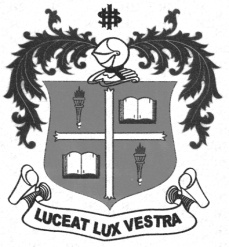 U.G. DEGREE EXAMINATION – GENERAL ENGLISHSECOND SEMESTER – APRIL 2011EL 2053 / 2061 - ENGLISH THROUGH CONTEMPORARY IDEAS                 Date : 02-04-2011 	Dept. No.	        Max. : 100 Marks                 Time : 9:00 - 12:00 	                                             SECTION – AAnswer the following in about 200 words each                                                                                                     (4x10=40 marks)Explain the tragedy in the lives of David and Lucy.                            Or   Do you agree that Petrus and  Melanie are agents of punishment and disgrace in J.M. Coetzee’s novel?Discuss the importance of Pi’s religious views in preparing him for the challenges at sea                                   OrDescribe a typical day in Pi’s life at sea.Discuss the theme in Dream Images                                 OrWrite a short essay on the sadness of the Partition experience in the story of Toba Tek Singh.Write a short essay on the central concerns in Urmila Pawar’s short story.                                           OrWhat message for humanity does the story of the Oorkali  convey?SECTION BAnswer any TWO of the following in about 400 words each                                                      (2x20=40 marks)Examine the story of Pi’s survival and rescue as a triumph of human willpower and faith. Show how the image of the dog highlights David Lurie’s plight at the end of the novel.Explain the significance of the title Artificial Nigger.SECTION CAnswer any ONE of the following in about 400 words                                                             ( 1x20 =20 marks)8. As a privileged student what steps would you take to prevent discrimination and violence against women at home and in public places?9. Write a review of any one of the books prescribed for extended reading. **********